UNITED STATES DISTRICT COURT DISTRICT OF WYOMING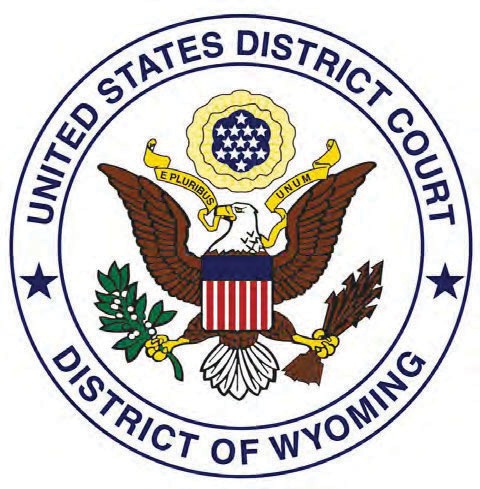 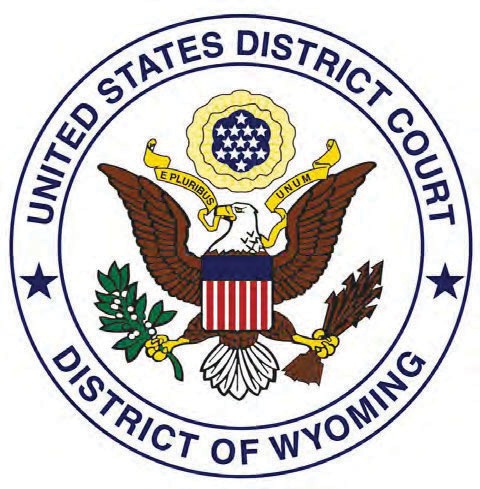 UNITED STATES MAGISTRATE JUDGE APPLICATION FORMApplicant’s Name:  __________________	Please answer all questions. If a question is not applicable, indicate this by marking AN/A.@Return completed form to the Clerk of Court at wydmjapp@wyd.uscourts.govFull name: _______________________________________________________________________________________________All other names by which you have been known:  ________________________________________________________________Office address:  ___________________________________________________________________________________________City:  ____________________________________	State:  ______________		Zip:  __________________________Telephone:  ______________________________________________________________________________________________Residential address:  _______________________________________________________________________________________City:  ____________________________________	State:  ______________		Zip:  __________________________Telephone:  ______________________________________________________________________________________________Place of birth:  ____________________________________________________________________________________________Date of birth:  ____________________________________________________________________________________________Length of residence in state:  _________________________________________________________________________________If you are a naturalized citizen, state the date and place of naturalization:  _____________________________________________Military service:Branch:  ______________________________________	Dates:  ______________________________________________Rank or Rate at Discharge:  _______________________ 	Type of Discharge:  ____________________________________If still a Reserve or National Guard member, give service, branch, unit, and present rank:  ________________________________Are you related by blood or marriage to any judges of this court?	Yes	No. If yes, give name(s) and relationship:  ___________________________________________________________________________What is the present state of your health?Do you have any mental or physical impairment that would affect your ability to perform the duties of a magistrate judge with or without reasonable accommodation?Colleges and universities attended, dates, and degrees:Continuing legal education courses completed within the last 10 years:Were you a member of law review?	Yes		No.   If yes, describe role:If you have published any legal books or articles, list them, giving citations and dates.List any honors, prizes, or awards you have received.List all courts (including state bar admissions) and administrative bodies having special admission requirements in which you are presently admitted to practice, giving the dates of admission in each case:Court or Administrative Body	Date of AdmissionState the names, addresses, and dates of employment for all law firms with which you have been associated in practice, all government agencies, and all private business organizations in which you have been employed. Also provide all dates during which you have practiced as a sole practitioner.Organization	Address	Position	DatesDescribe the general nature of your current practice including any legal specialties and character of your typical clients; also, if your practice is substantially different now than previously, give details of prior practice.a) Do you appear regularly in court?	Yes		NoWhat percentage of your appearances in the last five years were in:Federal courts	__________%State or local courts of record	__________%Administrative bodies	__________%Other:	__________%	__________%	__________%	__________%During the past five years, what percentage of your practice has been trial practice?  __________%How frequently have you appeared in court?  __________times per month.How frequently have you appeared at administrative hearings?  __________times per month.What percentage of your practice involving litigation has been:Civil	__________%Criminal	__________%Other: 	__________%	__________%	__________%	__________%State the number of cases you have tried to conclusion in courts of record during the past five years, indicating whether you were sole, associate, or chief counsel. Give citations of any reported cases.Summarize your courtroom experience for the past five years.State the names and addresses of adversary counsel against whom you have litigated your primary cases over the past five years.Have you ever run for, or held, public office?	Yes	No.	If yes, give details.a) Have you ever held judicial office or been a candidate for judicial office? If so, state the courts involved and the dates of 	service, or dates of candidacy.If you have held judicial office, state the names and addresses of counsel who have appeared before you who would be knowledgeable of your work, temperament, and abilities.Prior quasi-judicial service:Name of agency:  ________________________________________________________________________________________ Position held:  ____________________________________________________________________________________________Hearings on what types of issues:  ___________________________________________________________________________Number of cases adjudicated:   ______________________________________________________________________________Dates of service:  _________________________________________________________________________________________a) If you are now an officer, director, or otherwise engaged in the management of any business enterprise, state the name of such enterprise, the nature of the business, the nature of your duties, and whether you intend to resign such position immediately upon your appointment to judicial office.Since being admitted to the Bar, have you ever engaged in any occupation, business, or profession other than the practice of law?	Yes	No		If yes, give the details, including dates.During the past five years have you received any fees or compensation of any kind, other than for legal services rendered, from any business enterprise, institution, organization, or association of any kind?	Yes	No  		If yes, identify the source of such compensation, the nature of the business enterprise, institution, organization or association involved, and the dates such compensation was paid.a) Have you ever been arrested, charged, or convicted for violation of any federal law, state law, county or municipal law, regulation, or ordinance?	Yes	No		If yes, give details. (Do not include traffic violations for which a fine of $200 or less was imposed unless it also included a jail sentence.)b) Have you, to your knowledge, ever been under federal, state or local investigation for possible violation of a criminal statute?	Yes	No   		If yes, give particulars.a) Have you ever been sued by a client?	Yes	No 	If yes, give particulars.b) Have you or your professional liability insurance carrier ever settled a claim against you for professional malpractice?Yes	No		If yes, give particulars, including the amounts involved.Have you ever been charged in any civil or criminal proceedings with conduct alleged to involve moral turpitude, dishonesty, or unethical conduct?Yes	No		If yes, give particulars.Have you ever been disciplined or cited for a breach of ethics or unprofessional conduct by any court, administrative agency, bar association, or other professional group?Yes	No		If yes, give particulars.Have you filed appropriate tax returns as required by federal, state, local, and other government authorities?Yes	No		If no, explain.Have any liens or claims ever been instituted against you by the federal, state, or local authorities?Yes	No		If yes, explain.a) List all bar associations and legal professional societies of which you are a member and give the titles and dates of any office you have held in such groups, and committees to which you belonged.b) List all organizations and clubs, other than bar associations and professional societies identified in response to Question No. 37.a), of which you have been a member during the past ten years, including the titles and dates of any offices you have held in each such organization.c)  Have you ever served on a merit selection panel to consider the appointment or reappointment of a United States magistrate judge in this district?  If yes, please provide date(s) or appointment(s).State any achievements or actions you have accomplished, demonstrating your commitment to equal justice under the law.State any additional education or other experiences you believe would assist you in holding judicial office.State any other pertinent information reflecting positively or adversely on you, which you believe should be disclosed to the district court and the selection panel in connection with your possible selection as United States magistrate judge.a) List three individuals as references who are familiar with your abilities.	NameAddress Telephone		Name		Address 		Telephone		Name		Address 		Telephone	b) List three individuals as references who are familiar with your personal character.	NameAddress Telephone		Name		Address 		Telephone		Name		Address 		TelephoneThis form will be kept confidential and will be examined only by members of the merit selection panel and the judges of the district court.  The individuals whom you have listed as references above may be contacted by the panel, but no other employers, colleagues, or other individuals will be contacted without your prior approval.I declare under penalty of perjury that the foregoing is true and correct._________________________________________		________________________________Signature of Applicant					Date